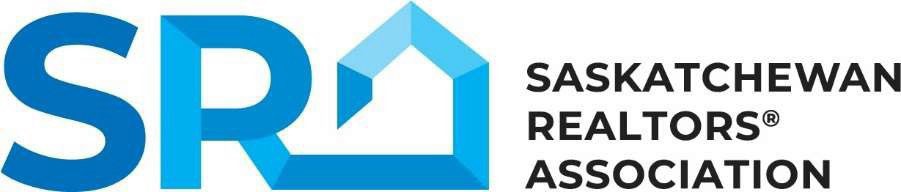 Saskatchewan REALTORS Care® Grant Application306.343.3447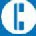 jennifer@sra.ca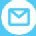 www.sra.ca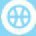 The mission of the Saskatchewan REALTORS Care Grant is to demonstrate REALTOR® care and commitment to all communities in Saskatchewan by awarding grants each year to charitable organizations in the province.Applications are currently being sought from registered charitable organizations that support the following activities:support shelter-related services in our communitiesenhance environmental sustainability, protection and conservation of natural areaspromote safer neighborhoods and improved community servicesenhance and promote community development and better opportunities for “at risk” populationssupport populations and disadvantaged citizensOrganizations applying for the grant must have been in continuous operation and delivering services in Saskatchewan for a minimum of two (2) fiscal years prior to the date of the grant application. Preference will be for specific project or capital funding as opposed to general revenue for agency staff or core operations.The Saskatchewan REALTORS Care® Grant Program will NOT fund:Theatres or performing arts groupsService or fraternal clubsPrivate foundationsReligious institutionsAgencies / organizations whose sole purpose is to raise funds for distribution to other community organizationsAnother endowment (as opposed to a direct project or capital improvement)Agency budget deficitsFundraising eventsActivities already completed or cost incurred prior to the current year of applicationPolitical activitiesThe Saskatchewan REALTORS Care® Grant program welcomes all submissions, but only one award will be granted annually. An unfavourable decision by the Saskatchewan REALTORS Care® Committee does not in any way reflect upon the quality of the organization making the request. Unsuccessful applicants are invited to re-apply in subsequent years.Decisions will be awarded based on the highest objective scoring in accordance with such criteria as:Demonstrated need for the project;Degree of benefit contributing to an improved quality of life in Saskatchewan and the region; andThe demonstrated measures of success for the project/ proposal for which funding is being requested.Applicants are asked to submit this form and supporting documentation Online, no later than 4:00 pm on February 28, annually.The final adjudication of Saskatchewan REALTORS Care® Grants will take place in March. All applicants will be informed of the Saskatchewan REALTORS Care® Committee decision no later than March 31 annually. Applications and supporting documents are to be uploaded directly to the website page where this application was found.Once awarded, the grantee is asked to submit a letter to the Saskatchewan REALTORS Care® Committee by June 30, confirming the receipt of the grant and the final confirmation of the project to which it will be directed. In addition, the committee would be grateful to receive testimonials for the clientele served by the organization, as well as photos of the programming, if available. When possible, we will seek opportunities to visit the recipient organization and invite media coverage.Please visit our website for further information on the Saskatchewan REALTORS Care® Grant program or if you have any questions, you may contact our office at jennifer@sra.ca or 306.343.3447 or toll-free at 1.877.306.7732.Please note that consideration will not be given to any applications that do not include all the information requested below.CRA Registered Charity Number (unregistered charities will not be considered):Amount being requested:	Project Cost:	BACKGROUND OF YOUR ORGANIZATION:	Your organization’s scope of work (including organizational mission and focus):Your organization’s current “client” or target population (e.g. number of people served, age, geographic reach, other facts related to improving theregional Quality ofLife):Your organization’s typical activities and key programs:4: Number of: Full Time Staff	Part Time Staff:	Volunteers: PROJECT INFORMATION:	What is the project for which you are requesting funds?What will the project accomplish?Who will the project benefit?Indicate the measures of success the project will utilize:Indicate other funding asks being conducted (including government) if any:How will you recognize the SRA or Saskatchewan REALTORS®?Please included a copy of the following information with your submission:Current Operation Budget for the project requesting grant funding (includingconfirmed other revenues)Most recent financial statements for your charitable organization (preferably audited)List of Board of Directors with Board positions and contact information for theChairMost recent Annual Report, if available DECLARATION:	I confirm that all the information contained in the application and accompanying documents are true, accurate and complete.Name of the Organizational Signing Officer:Title:Date:The Saskatchewan REALTORS® Association (SRA) is a member of the Canadian Real Estate Association (CREA) and adheres to and abides by the principles set out in the CREA Privacy Code. SRA and the Saskatchewan REALTORS Care® Grant Program only collect personal information about grant applications necessary to process grant applications, and to effectively administer the Saskatchewan REALTORS Care® Grant Program. The information gathered by the REALTORS Care® Committee of the SRA is protected by the CREA Privacy Code and the Personal Information Protection and Electronics Documents Act, Canada.Charitable Organization Name:Contact Person:Phone #:Mailing Address:City/Town:Postal Code:Email:Website: